แนวปฏิบัติที่ดี ด้านกิจการนักศึกษา คณะพยาบาลศาสตร์และวิทยาการสุขภาพ มหาวิทยาลับราชภัฏเพชรบุรี1. ชื่อเรื่อง / แนวปฏิบัติ   นักพัฒนาสุขภาพภายใต้แนวคิดวิศวกรสังคม2. ชื่อหน่วยงาน  คณะพยาบาลศาสตร์และวิทยาการสุขภาพ3. คณะทำงาน คณะกรรมการงานกิจการนักศึกษา4. บทสรุปโครงการ   จากการดำเนินโครงการ ยุวเกษตร : พยาบาลศาสตร์และวิทยาการสุขภาพจิตอาสา 1 คณะ 1 โรงเรียน สรุปผลการดำเนินการได้ดังนี้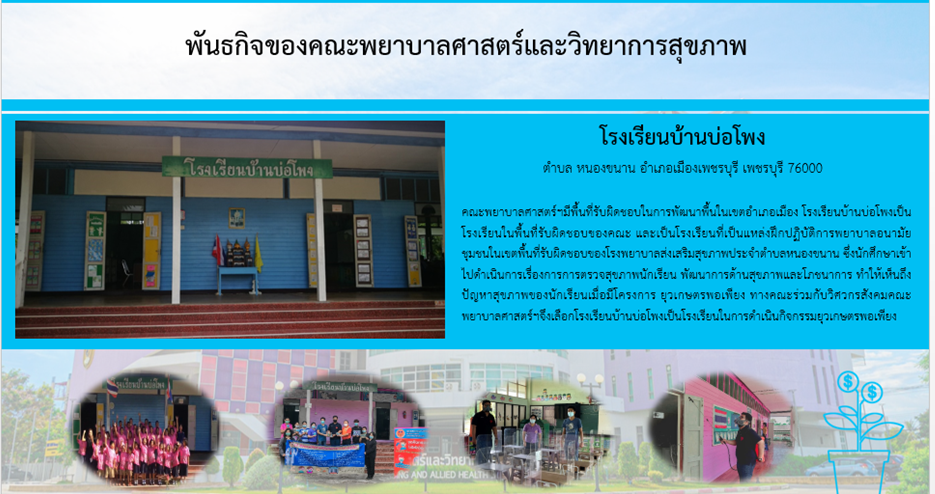 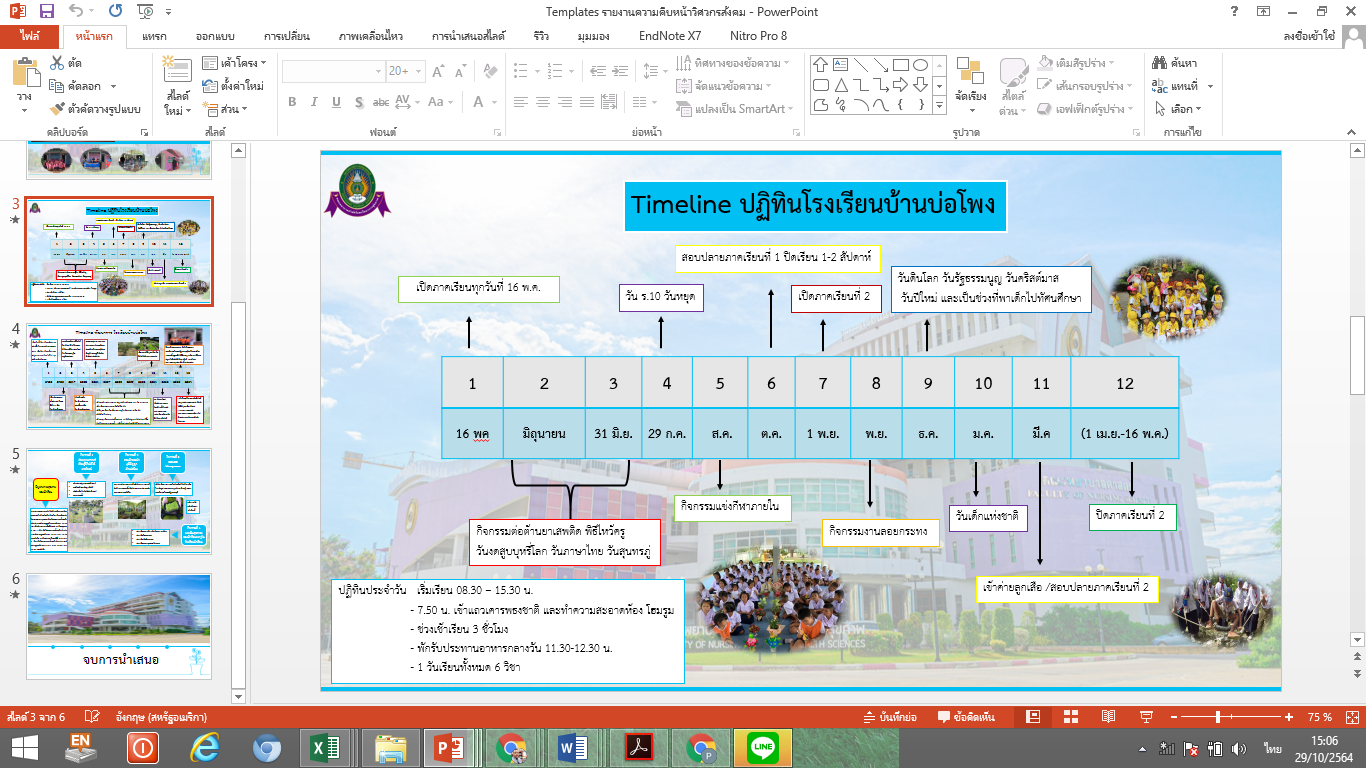 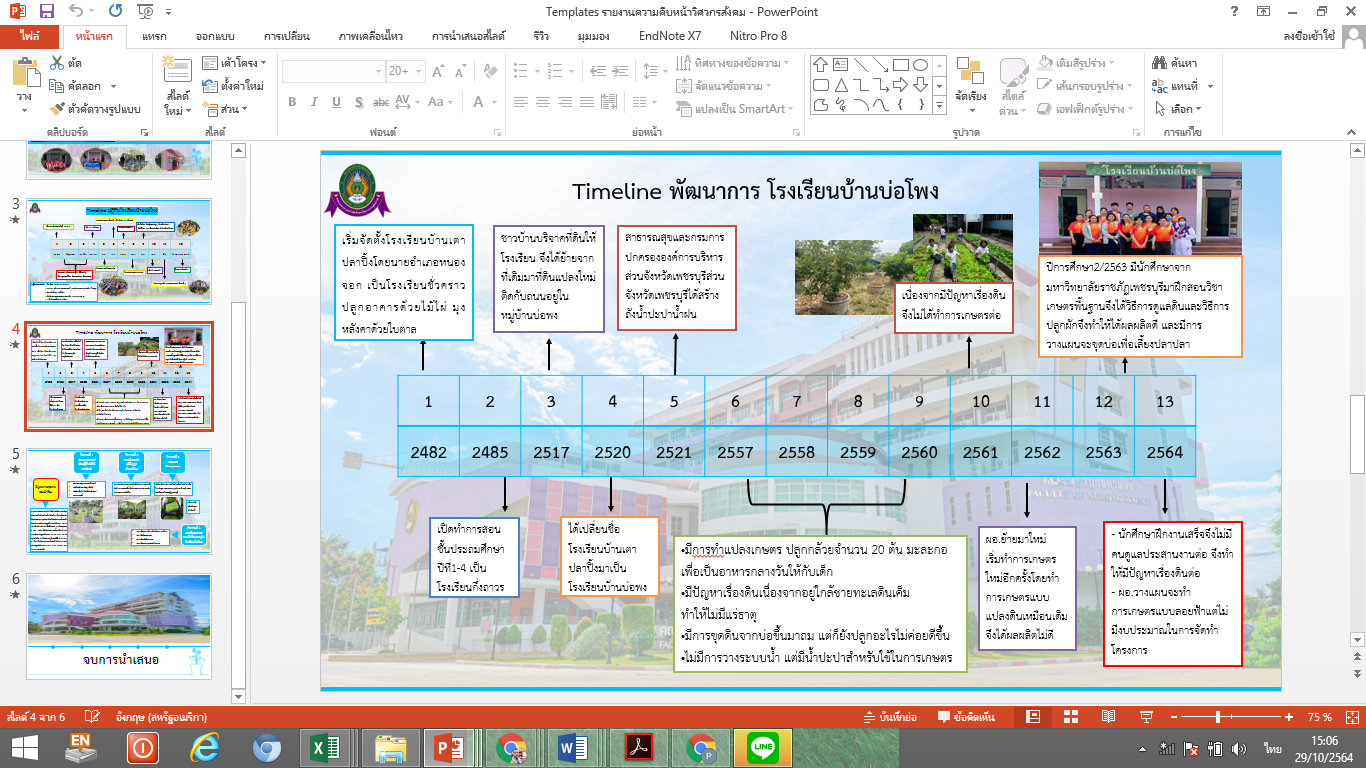 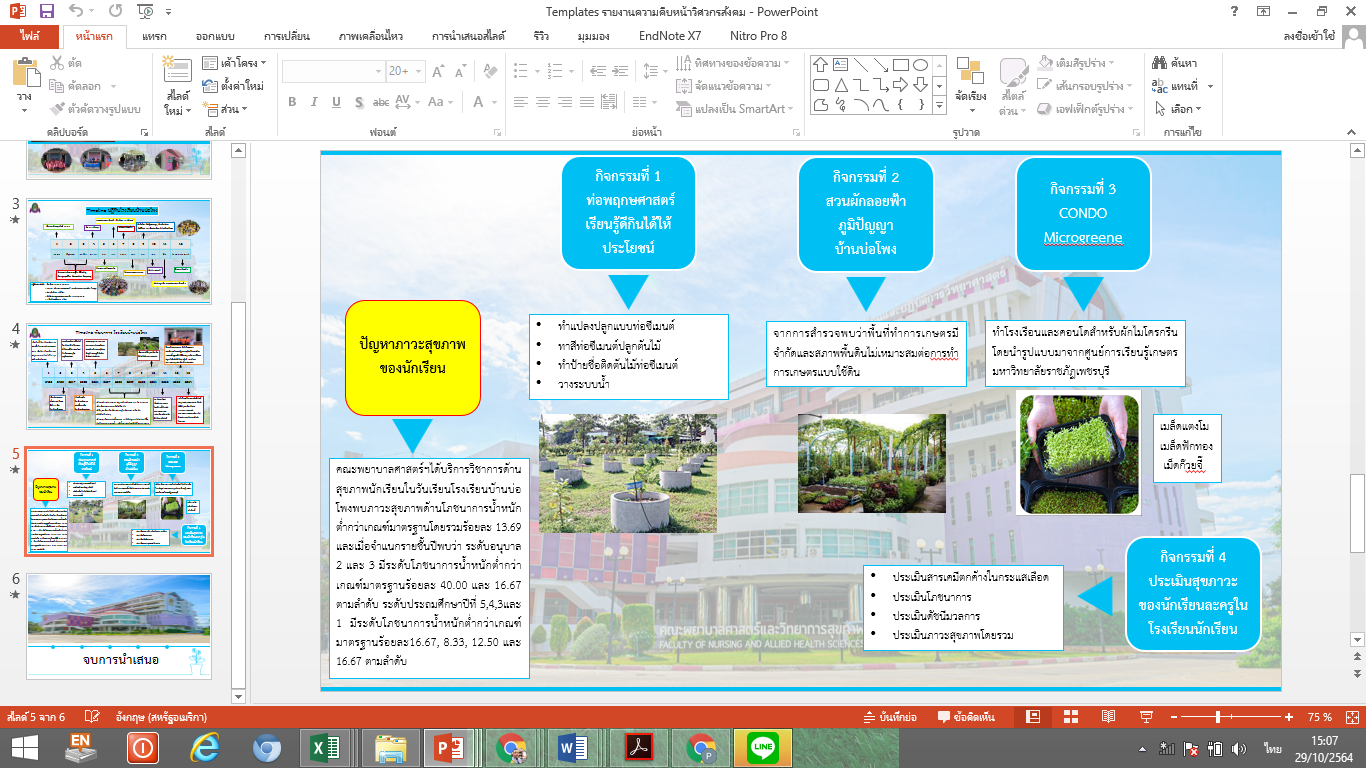 5. ที่มาและความสำคัญของโครงการเพื่อเป็นการน้อมนำพระบรมราโชบายด้านการศึกษาของพระบาทสมเด็จพระเจ้าอยู่หัว  ในการให้การศึกษาสร้างผู้เรียนให้สมบูรณ์ พร้อมด้วยคุณลักษณะ 4 ประการ ได้แก่ มีทัศนคติที่ดีและถูกต้อง มีพื้นฐานชีวิตที่มั่นคงเข้มแข็ง มีอาชีพมีงานทำ และเป็นพลเมืองดีมีระเบียบวินัย สู่การปฏิบัติ ตลอดจนเพื่อเป็นการพัฒนาความรู้และเสริมสร้างประสบการณ์ด้านการเกษตร เสริมสร้างทักษะอาชีพและทักษะการดำเนินชีวิต เรียนรู้จากการทำจริง คณะพยาบาลศาสตร์และวิทยาการสุขภาพได้บริการวิชาการด้านสุขภาพนักเรียนในวันเรียนโรงเรียนบ้านบ่อโพงพบภาวะสุขภาพด้านโภชนาการน้ำหนักต่ำกว่าเกณฑ์มาตรฐานโดยรวมร้อยละ 13.69 และเมื่อจำแนกรายชั้นปีพบว่า ระดับอนุบาล 2 และ 3 มีระดับโภชนาการน้ำหนักต่ำกว่าเกณฑ์มาตรฐานร้อยละ 40.00 และ 16.67 ตามลำดับ ระดับประถมศึกษาปีที่ 5,4,3และ 1  มีระดับโภชนาการน้ำหนักต่ำกว่าเกณฑ์มาตรฐานร้อยละ16.67, 8.33, 12.50 และ16.67 ตามลำดับ จากผลประเมินภาวะสุขภาพคณะพยาบาลศาสตร์และวิทยาการสุขภาพตระหนักถึงความสำคัญดังกล่าว จึงได้จัดทำโครงการยุวเกษตรพอเพียง : พยาบาลศาสตร์และวิทยาการสุขภาพ เพื่อนำผลผลิตทางการเกษตรมาสร้างเสริมสุขภาพให้กับนักเรียนในโรงเรียน และเพื่อฝึกทักษะการมีจิตอาสาช่วยเหลือผู้อื่น การวางแผนการ คิดวิเคราะห์ การสังเคราะห์ เพื่อหล่อหลอมให้นักศึกษาพยาบาลศาสตร์และวิทยาการสุขภาพ มีจิตอาสาช่วยเหลือสังคมต่อไป โดยดำเนินกิจกรรมดังนี้กิจกรรมที่ 1 ท่อพฤกษศาสตร์เรียนรู้ดีกินได้ให้ประโยชน์กิจกรรมที่ 2 สวนผักลอยฟ้าภูมิปัญญาบ้านบ่อโพงกิจกรรมที่ 3 CONDO Microgreene 6. วัตถุประสงค์ 1. เพื่อส่งเสริมให้นักศึกษาได้ใช้ทักษะกระบวนการของวิศวกรสังคม	2. เพื่อส่งเสริมให้นักศึกษาเกิดทักษะต่างๆ ในการนำไปใช้ดำเนินงานและการดำเนินชีวิตในอนาคตได้     	3. เพื่อสร้างและขยายเครือข่ายวิศวกรสังคม 7.แนวปฏิบัติที่ดี (วิธีการ/กระบวนการ/แนวทางการดำเนินตาม PDCA)             7.1 ขั้นวางแผน (P) ให้ระบุข้อมูลและข้อเท็จจริงในการวางแผนโครงการที่ดำเนินการ (อาจจะเขียน Flowchart ประกอบ)1. กำหนดพื้นที่การดำเนินโครงการโดยมีคุณสมบัติสำคัญคือเป็นโรงเรียนเครือข่ายมหาวิทยาลัยและอยู่ในพื้นที่บริการวิชาการของคณะพยาบาลศาสตร์และวิทยาการสุขภาพ2. ขออนุมัติดำเนินกิจกรรมโครงการ ยุวเกษตร : พยาบาลศาสตร์และวิทยาการสุขภาพจิตอาสา 1 คณะ 1 โรงเรียน3. กำหนดระยะเวลาดำเนินโครงการและระยะเวลาการถอดบทเรียนแนวปฏิบัติที่ดี4. จัดอบรมพื้นฐานความรู้ทางวิศวกรสังคมให้กับจิตอาสา7.2 ขั้นดำเนินการ (D) ให้ระบุรายละเอียดให้ชัดเจนเกี่ยวกับการดำเนินการกับกลุ่มเป้าหมายและระบุระยะเวลาที่ดำเนินการแต่ละกิจกรรม1. นำจิตอาสาลงพื้นที่ และดำเนินการโดยใช้เครื่องมือทางวิศวกรสังคม ประกอบไปด้วย1.1 ฟ้าประทาน : ทักษะพื้นฐานของวิศวกรสังคมเพื่อให้จิตอาสาฝึกการการสังเกตข้อมูลเชิงปริมาณ ข้อมูลเชิงคุณภาพ การบันทึกข้อมูล และการสื่อสาร : การเขียน การพูด การวิเคราะห์บนฐานข้อมูล และฐานประสบการณ์ การตั้งสมมติฐาน1.2 นาฬิกาชีวิต : ให้จิตอาสาได้เข้าใจธรรมชาติของโรงเรียน และ ปฏิทินโรงเรียน เพื่อให้การทำงานสอดคล้องกันทำให้เกิดรอยต่อของเวลาน้อยที่สุดและไม่ขัดต่อการดำเนินงานปกติของโรงเรียน1.3 Timeline : พัฒนาการของโรงเรียน เพื่อให้จิตอาสา ได้เข้าใจความเป็นมาของโรงเรียน การเปลี่ยนแปลงของโรงเรียนในห้วงเวลาต่างๆ 1.4 Timeline : กระบวนการ เป็นการศึกษากระบวนการของกิจกรรมที่สนใจอย่างละเอียดตั้งแต่ขั้นตอนแรกจนถึงขั้นตอนสุดท้าย ทำให้สามารถ เสริม เติม แต่ง กระบวนการเพื่อให้เกิดประสิทธิภาพสูงสุดในกระบวนการ2. นำจิตอาสาดำเนินกิจกรรมที่กำหนดไว้ในแผน ดังนี้กิจกรรมที่ 1 ท่อพฤกษศาสตร์เรียนรู้ดีกินได้ให้ประโยชน์กิจกรรมที่ 2 สวนผักลอยฟ้าภูมิปัญญาบ้านบ่อโพงกิจกรรมที่ 3 CONDO Microgreene - ประสานงานกับเครือข่ายวิศวกรสังคมคณะวิศวะเพื่อการออกแบบระบบน้ำโดยใช้ปัจจัยพื้นฐานเรื่องขนาดพื้นที่ แหล่งน้ำ การนำน้ำเข้าพื้นที่ ความต้องการน้ำของพืชมาเป็นพื้นฐานในการออกแบบ - จัดหาเชื้อพันธุ์พืชและอุปกรณ์อื่นที่ใช้ในกิจกรรม- ลงพื้นที่ปรับปรุงท่อพฤกษศาสตร์สำหรับปลูกต้นไม้และวางระบบน้ำ- ลงพื้นที่สร้างโรงผักไมโครกรีนและวางระบบน้ำ- ลงพื้นที่สร้างโรงผักลอยฟ้าและวางระบบน้ำ- จัดอบรมการปลูกผักไมโครกรีน- ติดตามดูแล บำรุงรักษาพืช- เก็บผลผลิตเพื่อนำไปบริโภคและจำหน่าย- ประเมินสุขภาวะของนักเรียนละครูในโรงเรียนนักเรียน7.3 ขั้นติดตามประเมินผล(C) ให้ระบุวิธีการวัดและการประเมิน และผลการประเมินจากการประชุมคณะกรรมการดำเนินงานเพื่อประเมินผลการดำเนินงานได้ดังนี้	1. กระบวนการทำงานเป็นไปตามห้วงเวลาที่กำหนด	2 ทุกกิจกรรมสามารถดำเนินการได้ตามแผนการเชิงระบบโครงสร้าง	3 ขาดการดำเนินการในการบวนการของการปลูกพืชตามแผนเนื่องจากสถานการณ์โควิด 19 ทำให้โรงเรียนปิดทำการ7.4 ขั้นปรับปรุง (A) ให้สรุปจากผลการประเมินว่าจะนำไปปรับปรุงประเด็นไหนอย่างไรบ้าง	ประเด็นผลการประเมินเพื่อการปรับปรุงมีดังนี้	1. การดำเนินการต่อเนื่องหลังสถานการณ์โรคระบาดดีขึ้น สถานศึกษาเปิดทำการ8. ผลกระทบที่เป็นประโยชน์หรือสร้างคุณค่า	1. การสร้างจิตอาสาและการถ่ายทอดองค์ความรู้ทางวิศวกรสังคมให้แพร่หลายในนักศึกษาคณะพยาบาลศาสตร์และวิทยาการสุขภาพ	2. การสร้างเครือข่ายความร่วมมือระหว่างคณะ สโมสรนักศึกษาและโรงเรียน9. ปัจจัยแห่งความสำเร็จ  ปัจจัยภายในที่เกื้อหนุนให้เกิดความสำเร็จเนื่องจากคณะพยาบาลศาสตร์และวิทยาการสุขภาพประกอบไปด้วย 3 สาขา ได้แก่ สาขาพยาบาลศาสตร์ สาขาสาธารณสุขศาสตร์ สาขาการแพทย์แผนไทย และมีสโมสรนักศึกษาเข้ามาร่วมในการพัฒนานักศึกษา และร่วมทักษะทางวิศวกรสังคมให้กับจิตอาสา1. คณะมีการกำหนดกิจกรรมผ่านการดำเนินงานของสโมสรนักศึกษา2. การสร้างความต่อเนื่องในดำเนินโครงการ	3. คณะมีการสนับสนุนและอำนวยความสะดวกให้แก่จิตอาสา4. จิตอาสาร่วมกันออกแบบกิจกรรมปัจจัยภายนอกที่เกื้อหนุนให้เกิดความสำเร็จ	1. กองพัฒนานักศึกษา มีส่วนในการพลักดันสร้างองค์ความรู้ทางวิศวกรสังคม	2. มหาวิทยาลัยสนับสนุนงบประมาณในการดำเนินโครงการ	3. การมีส่วนร่วมของชุมชน โรงเรียน ทำให้การดำเนินดำเนินไปอย่างคล่องตัว10. ปัญหาอุปสรรคและแนวทางการแก้ไข	1. จำนวนจิตอาสาที่เข้าร่วมโครงการยังไม่เพียงพอ ทางคณะและสโมสรนักศึกษาจึงเตรียมเปิดรับสมัครจิตอาสาเข้าสู่โครงการมากขึ้นพร้อมถ่ายทอดองค์ความรู้ทางวิศวกรสังคม11. แนวทางในการจัดการความรู้ (ถ้ามี) 	(อยู่ในขั้นเตรียมการ)ภาพประกอบกิจกรรม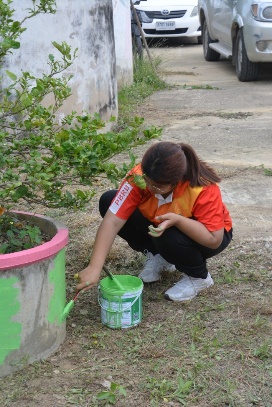 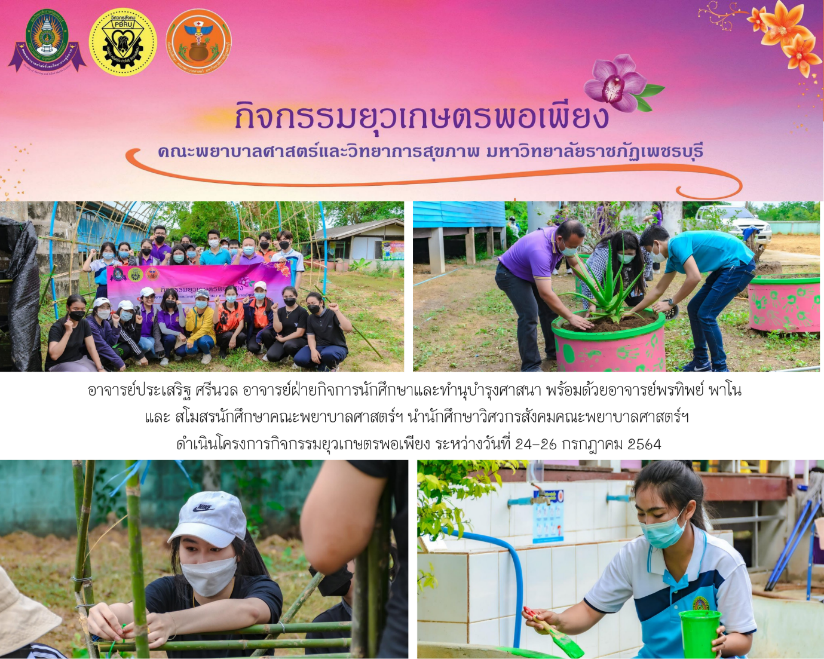 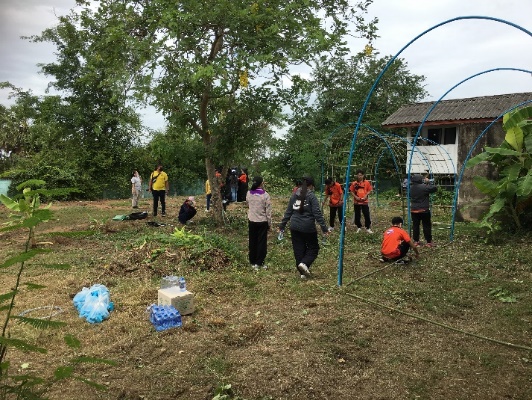 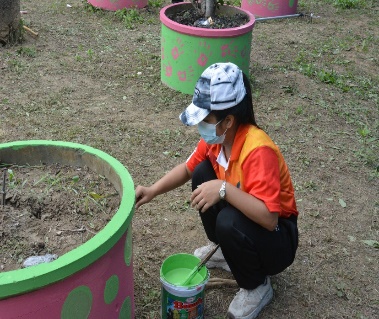 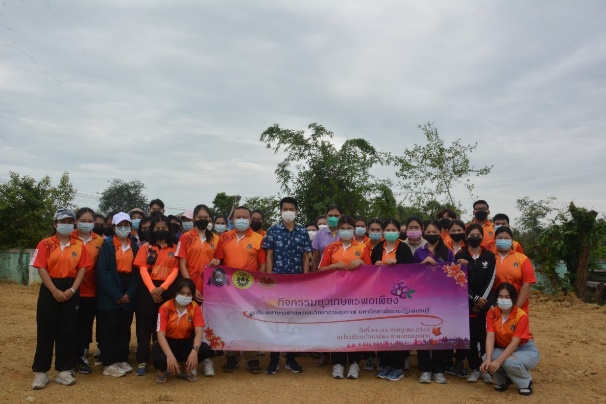 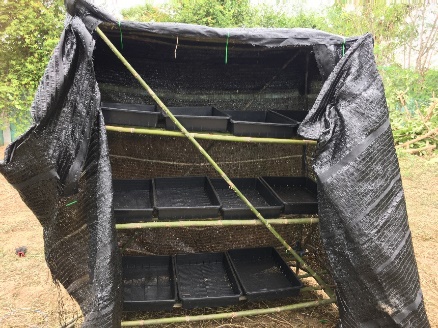 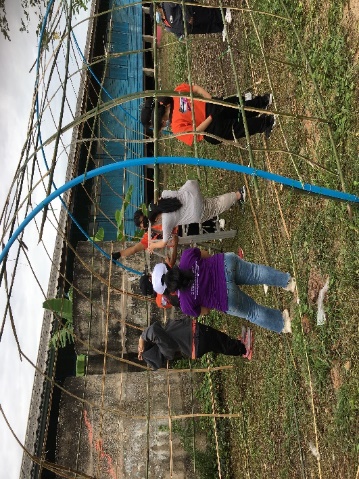 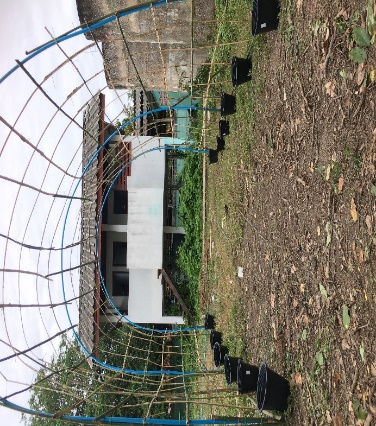 กิจกรรมย่อยวันที่เริ่ม-สิ้นสุดงบประมาณในการดำเนินกิจกรรมย่อย (บาท)กลุ่ม
เป้าหมายผู้เข้าร่วมวิธีการดำเนินงานผลการดำเนินงานเป้าหมายเชิงผลผลิต (Output)เป้าหมายเชิงผลลัพธ์ (Outcome)แนบภาพประกอบ (ไม่เกิน 6 ภาพ)กิจกรรมที่ 1 ท่อพฤกษศาสตร์เรียนรู้ดีกินได้ให้ประโยชน์กิจกรรมที่ 1 ท่อพฤกษศาสตร์เรียนรู้ดีกินได้ให้ประโยชน์กิจกรรมที่ 1 ท่อพฤกษศาสตร์เรียนรู้ดีกินได้ให้ประโยชน์กิจกรรมที่ 1 ท่อพฤกษศาสตร์เรียนรู้ดีกินได้ให้ประโยชน์กิจกรรมที่ 1 ท่อพฤกษศาสตร์เรียนรู้ดีกินได้ให้ประโยชน์กิจกรรมที่ 1 ท่อพฤกษศาสตร์เรียนรู้ดีกินได้ให้ประโยชน์กิจกรรมที่ 1 ท่อพฤกษศาสตร์เรียนรู้ดีกินได้ให้ประโยชน์กิจกรรมที่ 1 ท่อพฤกษศาสตร์เรียนรู้ดีกินได้ให้ประโยชน์กิจกรรมที่ 1 ท่อพฤกษศาสตร์เรียนรู้ดีกินได้ให้ประโยชน์กิจกรรมที่ 1 ท่อพฤกษศาสตร์เรียนรู้ดีกินได้ให้ประโยชน์1.ท่อพฤกษศาสตร์เรียนรู้ดีกินได้ให้ประโยชน์วันที่  24  กรกฎาคม  25649,000 1. นักศึกษาวิศวกรสังคมคณะพยาบาลศาสตร์และวิทยาการสุขภาพ	2. นักเรียนโรงเรียนบ้านบ่อโพง3. อาจารย์และเจ้าหน้าที่ผู้กำกับดูแล1. นักศึกษาวิศวกรสังคมคณะพยาบาลศาสตร์และวิทยาการสุขภาพ	2. นักเรียนโรงเรียนบ้านบ่อโพง3. อาจารย์และเจ้าหน้าที่ผู้กำกับดูแล1. ทำแปลงปลูกแบบท่อซีเมนต์2. ทาสีท่อซีเมนต์ปลูกต้นไม้3. ทำป้ายชื่อติดต้นไม้ท่อซีเมนต์4. วางระบบน้ำจัดดำเนินการทำท่อพฤกษศาสตร์เรียนรู้ดีกินได้ให้ประโยชน์ได้ท่อพฤกษศาสตร์จำนวน 12 ท่อนักเรียนได้ความรู้จากการศึกษากิจกรรมในโครงการกิจกรรมที่ 2 สวนผักลอยฟ้าภูมิปัญญาบ้านบ่อโพงกิจกรรมที่ 2 สวนผักลอยฟ้าภูมิปัญญาบ้านบ่อโพงกิจกรรมที่ 2 สวนผักลอยฟ้าภูมิปัญญาบ้านบ่อโพงกิจกรรมที่ 2 สวนผักลอยฟ้าภูมิปัญญาบ้านบ่อโพงกิจกรรมที่ 2 สวนผักลอยฟ้าภูมิปัญญาบ้านบ่อโพงกิจกรรมที่ 2 สวนผักลอยฟ้าภูมิปัญญาบ้านบ่อโพงกิจกรรมที่ 2 สวนผักลอยฟ้าภูมิปัญญาบ้านบ่อโพงกิจกรรมที่ 2 สวนผักลอยฟ้าภูมิปัญญาบ้านบ่อโพงกิจกรรมที่ 2 สวนผักลอยฟ้าภูมิปัญญาบ้านบ่อโพงกิจกรรมที่ 2 สวนผักลอยฟ้าภูมิปัญญาบ้านบ่อโพงทำโครงสวนผักลอยฟ้าภูมิปัญญาบ้านบ่อโพงวันที่  25  กรกฎาคม  256421,6401. นักศึกษาวิศวกรสังคมคณะพยาบาลศาสตร์และวิทยาการสุขภาพ	2. นักเรียนโรงเรียนบ้านบ่อโพง3. อาจารย์และเจ้าหน้าที่ผู้กำกับดูแล	1. นักศึกษาวิศวกรสังคมคณะพยาบาลศาสตร์และวิทยาการสุขภาพ	2. นักเรียนโรงเรียนบ้านบ่อโพง3. อาจารย์และเจ้าหน้าที่ผู้กำกับดูแล	จัดกิจกรรมเพื่อการสร้างสวยผักลอบฟ้าโดยออกแบบเป็นโรงพร้อมวางระบบน้ำพร้อมการวางระบบปลูก สามารถสร้างโรงปลูกผักลอยฟ้าจำนวน2 โรง พร้อมระบบน้ำ1นักศึกษามีทักษะในการวางระบบโรงผักลอยฟ้า1. นักเรียนมาอหารจากโรงปลูกผักลอยฟ้ารับประทาน2. สร้าวความร่วมมือและความสามัคคีของนักเรียน นักศึกษากิจกรรมที่ 3 CONDO Microgreeneกิจกรรมที่ 3 CONDO Microgreeneกิจกรรมที่ 3 CONDO Microgreeneกิจกรรมที่ 3 CONDO Microgreeneกิจกรรมที่ 3 CONDO Microgreeneกิจกรรมที่ 3 CONDO Microgreeneกิจกรรมที่ 3 CONDO Microgreeneกิจกรรมที่ 3 CONDO Microgreeneกิจกรรมที่ 3 CONDO Microgreeneกิจกรรมที่ 3 CONDO Microgreene1. ออกแบบโครงสร้าง CONDO Microgreeneวันที่  26  กรกฎาคม  256417,3601. นักศึกษาวิศวกรสังคมคณะพยาบาลศาสตร์และวิทยาการสุขภาพ	2. นักเรียนโรงเรียนบ้านบ่อโพง3. อาจารย์และเจ้าหน้าที่ผู้กำกับดูแล1. นักศึกษาวิศวกรสังคมคณะพยาบาลศาสตร์และวิทยาการสุขภาพ	2. นักเรียนโรงเรียนบ้านบ่อโพง3. อาจารย์และเจ้าหน้าที่ผู้กำกับดูแลจัดกิจกรรมเพื่อการสร้าง CONDO Microgreene โดยออกแบบเป็นโรงพร้อมวางระบบน้ำพร้อมการวางระบบปลูกสามารถสร้างโรงปลูก CONDO Microgreene พร้อมระบบน้ำ1นักศึกษามีทักษะในการวางระบบ CONDO Microgreene